FITXA DE L'ALUMNE/AAUTORITZACIÓEscanejant els codis, podran veure un vídeo de les activitats del programa triat: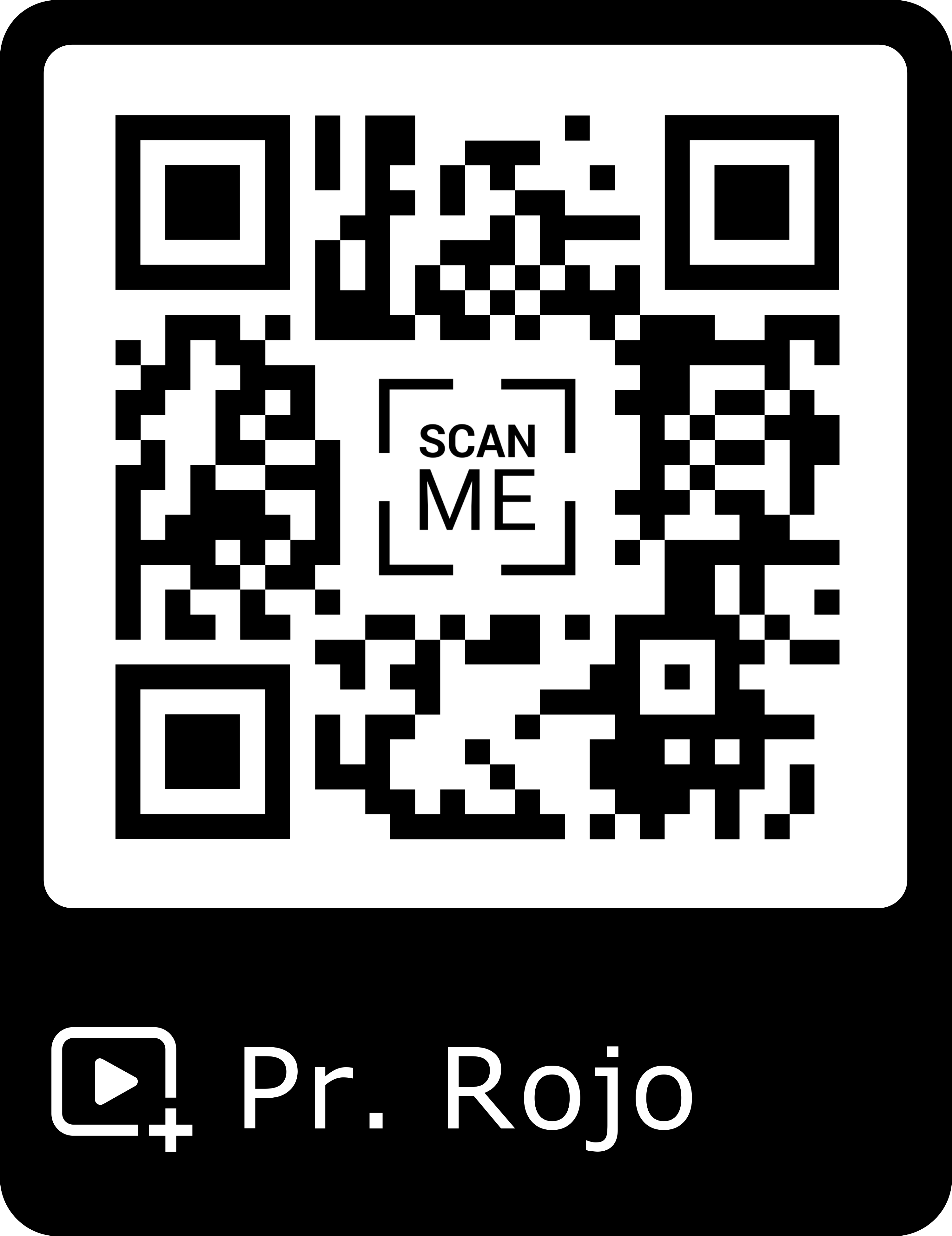 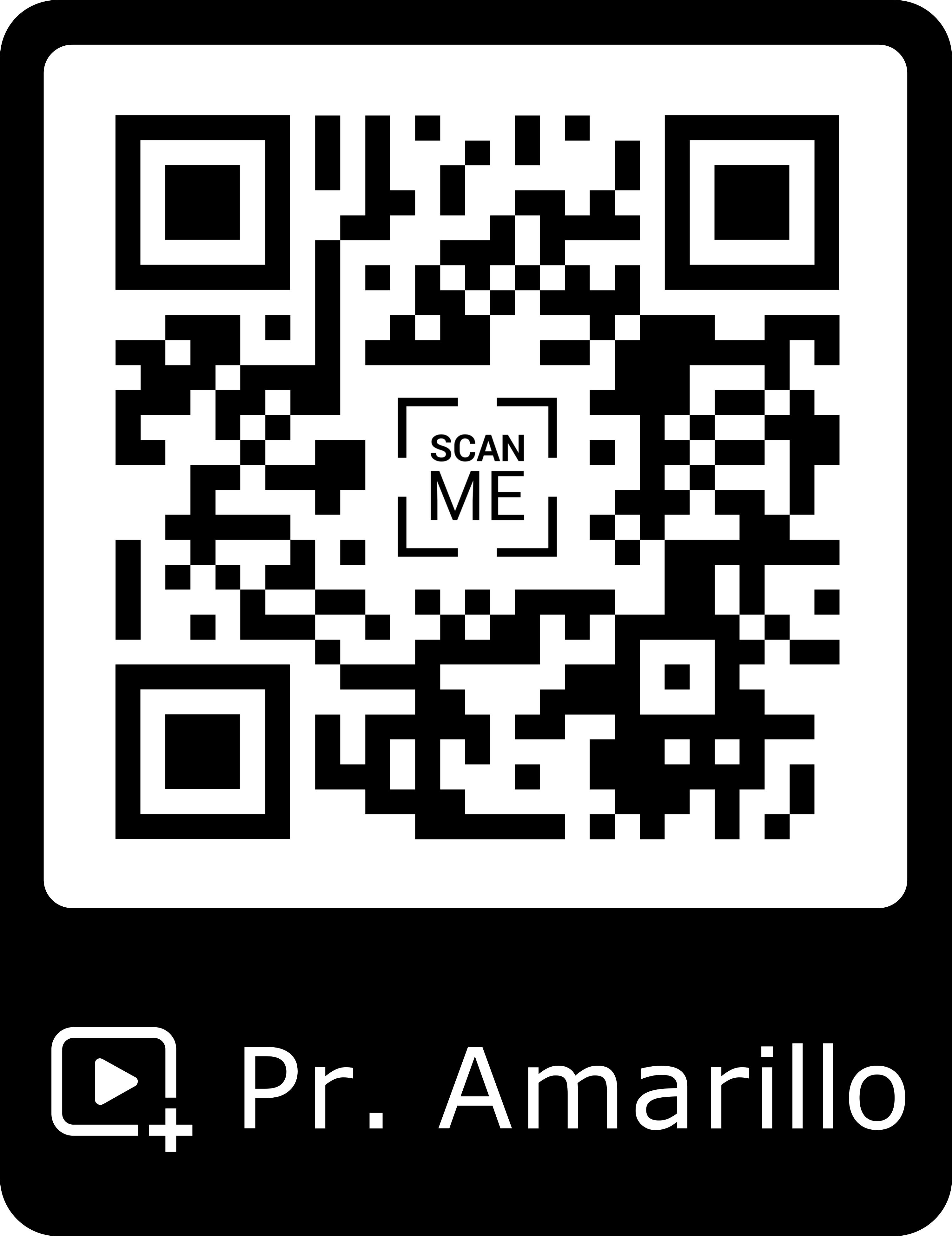 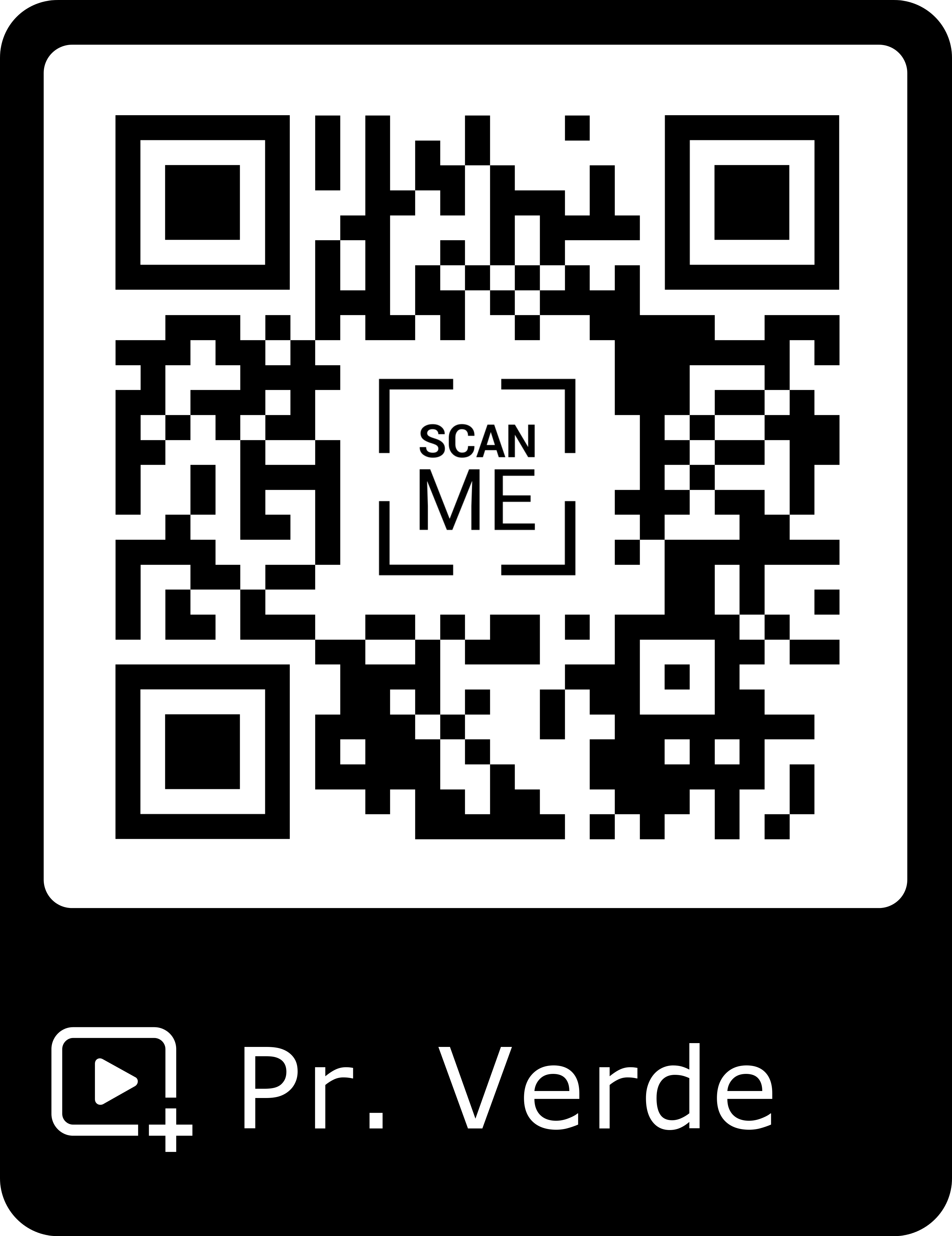 A més, poden realitzar moltes activitats en família els caps de setmana i períodes vacacionals. Per a això poden visitar el seu web www.proyectoadai.com o seguir-los en Instagram (#proyecto_adai), Facebook (@Proyecto.ADAI), Telegram (Proyecto_ADAI) o donar-se d'alta en el Club ADAI per a rebre el seu newsletter escanejant aquest codi: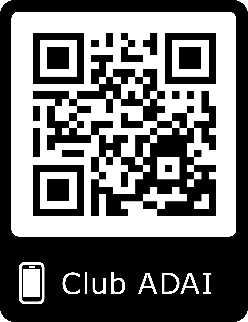 (logo del col·legi)FITXA MÈDICA I AUTORITZACIÓDE L’EXCURSIÓ A   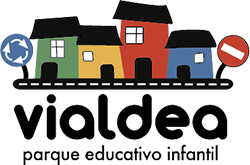 Col·legi:Data:BENVOLGUTS PARES: Aquest curs, el col·legi ha depositat la confiança en Proyectos ADAI per a realitzar una excursió amb els seus fills a un dels seus parcs educatius: VIALDEA, al costat del centre comercial El Osito, a la Pobla de Vallbona, València. Aquest complex, és un poblet a escala dels més xicotets totalment tancat i compta amb unes instal·lacions tematitzades i adaptades per a aquestes edats amb moltes zones cobertes en el cas que ploguera, fins i tot impermeables per a tots els xiquets.  Les seues instal·lacions compten amb edificis i carrers com un poblat a escala i realitzaran un munt d'activitats descrites en els vídeos de baix d'educació viària i cívica, i que tenen accés amb els codis Bidi. Menjaran en els seus menjadors amb ventilació, coneixent en aqueix moment a Popi, un simpàtic policia que és la mascota del parc.  A més, coneixeran diferents professions i oficis en la xicoteta estació de bombers, hospital, correus i mercat, utilitzant els seus cotxes elèctrics o caminadors (segons edats), bicicletes amb rodetes o tricicles, motos caminadores, pujaran a un tren elèctric i un autobús a escala, també activitats com a vianants en la calçada i divertits tallers en les casetes adaptades a la seua altura.  Proyectos ADAI, compta amb més de 25 anys d'experiència en el sector i ens ha transmés el seu pla de contingència i prevenció de la Covid19 i ho hem considerat molt adequat i segur per a la situació actual, ja que s'estan adaptant al moment en què es troba la pandèmia, aplicant les mesures necessàries sobre desinfecció, distanciament entre grups bambolla, quan ho requerim i proteccions EPI dels seus empleats.  Els xiquets/es estaran amb monitors/es titulats que se'n faran càrrec en tot moment i sota la nostra supervisió. A més, també compten amb un responsable, que inclou només cures i primers auxilis, control d'al·lèrgies i administració de medicaments autoritzats pels pares. Per tot això necessitem que ompliu aquesta fitxa i la lliureu a classe en un termini màxim de 3 dies.  Aquest tipus d'excursions ens servirà al professorat per a secundar d'una forma lúdica i fantasiosa l'adquisició d'objectius curriculars que treballem a l'aula. Creiem que ho passaran en gran, a més de ser una experiència totalment enriquidora i educativa per a ells.Nom de l'alumne/a:                                                                                                                                                   Data de naixement: ___ /___ /______És al·lèrgic a algun medicament?Té alguna al·lèrgia o adaptació alimentària?Pateix d'algun altre tipus d'al·lèrgia?Té alguna fòbia o por exagerada a alguna cosa?Telèfons en cas d'urgència i observacionsJo (nom del pare/mare/tutor) __________________________, en qualitat de (pare/mare/tutor) _________________, autoritze que (nom del xiquet/a)__________________ a assistir a l'excursió a VIALDEA que organitza el col·legi en la/s data/s (indicar data)___________, alhora que autoritze el personal de VIALDEA a que se li presten les atencions mèdiques de primers auxilis que es requerisquen en cas d'urgència. Si es requereix presa de medicaments, s'indicarà al professor/a, sent aquest/a el/la responsable de subministrar-lo. Signatura i data: